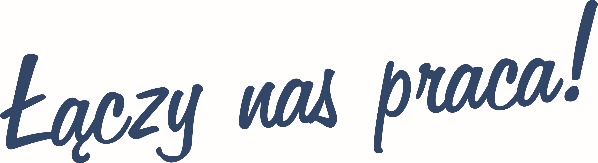 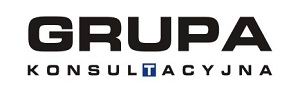 Grupa Konsultacyjna to agencja rekrutacyjna o numerze KRAZ 898. Należy ona do grupy spółek Łączy nas praca (www.laczynaspraca.pl), która pozyskuje najlepszych specjalistów i managerów dla swoich Klientów.Obecnie, dla naszego Klienta - nowoczesnej firmy z branży IT - poszukujemy osoby do pracy na stanowisku:Sekretarka/ Sekretarz ze znajomością języka angielskiego (mile widziani będą absolwenci filologii angielskiej)ODPOWIEDZIALNOŚĆProwadzenie kalendarza spotkań Zarządu, wyjazdów służbowych oraz przygotowanie niezbędnej dokumentacji dotyczącej tematów spotkań,Zarządzanie obiegiem dokumentacji w organizacji,Sporządzanie raportów, sprawozdań, analiz i prezentacji,Zarządzanie korespondencją wychodzącą i przychodzącą,Wsparcie administracyjne innych działów firmy,Koordynowanie projektów zleconych przez Członka Zarządu.OCZEKUJEMYBardzo dobrej znajomości języka angielskiego,Prawa jazdy kat. B,Wykształcenia wyższego lub studiów wyższych w trakcie odbywania,Dobrej znajomości oprogramowania biurowego MS Office (Word, Excel, Power Point), mile widziane będzie doświadczenie w pracy z systemem ERP,Umiejętności sporządzania notatek ze spotkań,Odporności na stres,Umiejętności pracy pod presją czasu,Bardzo dobrej organizacji pracy, samodzielności w działaniu oraz umiejętności pracy w zespole,Zdecydowania, odpowiedzialności i dyskrecji, Komunikatywności i kultury osobistej.OFERUJEMYPracę w stabilnej firmie, w branży IT,Możliwość zdobycia doświadczenia zawodowego w firmie funkcjonującej w środowisku międzynarodowym,Możliwość rozwoju.OSOBY ZAINTERESOWANE PROSIMY O WYSŁANIE CV NA ADRES:zatrudnienie@laczynaspraca.plProsimy o dodanie klauzuli:

Wyrażam zgodę na przetwarzanie moich danych osobowych zawartych w dokumencie CV oraz w innych przekazanych przeze mnie dokumentach przez firmę Grupa Konsultacyjna Marek Masalski z siedzibą w Białymstoku przy ul. Andersa 38, IV piętro zarówno na potrzeby prowadzonej rekrutacji jak również po jej zakończeniu. Jednocześnie wyrażam zgodę na pozostawienie przekazanych dokumentów związanych z rekrutacją przez firmę Grupa Konsultacyjna Marek Masalski oraz na przetwarzanie moich danych osobowych w celu tworzenia i prowadzenia elektronicznej bazy danych, co umożliwi wykorzystanie moich danych osobowych w kolejnych procesach rekrutacyjnych (zgodnie z ustawą z dnia 10 maja 2018 roku o ochronie danych osobowych (Dz. Ustaw z 2018, poz. 1000) oraz zgodnie z Rozporządzeniem Parlamentu Europejskiego i Rady (UE) 2016/679 z dnia 27 kwietnia 2016 r. w sprawie ochrony osób fizycznych w związku z przetwarzaniem danych osobowych i w sprawie swobodnego przepływu takich danych oraz uchylenia dyrektywy 95/46/WE (RODO)). Swoje dane podaję dobrowolnie, wiem o prawie do ich dostępu i poprawiania. Zostałem poinformowany, że administratorem moich danych osobowych jest Grupa Konsultacyjna Marek Masalski z siedzibą w Białymstoku przy ul. Andersa 38, IV piętro. Wyrażam zgodę na udostępnianie moich danych osobowych innym spółkom zależnym i powiązanym z firmą Grupa Konsultacyjna Marek Masalski w rozumieniu przepisów Kodeksu spółek handlowych oraz potencjalnym pracodawcom, do celów związanych z prowadzonymi obecnie lub w przyszłości procesami rekrutacyjnymi.Informujemy, że skontaktujemy się z wybranymi kandydatami.